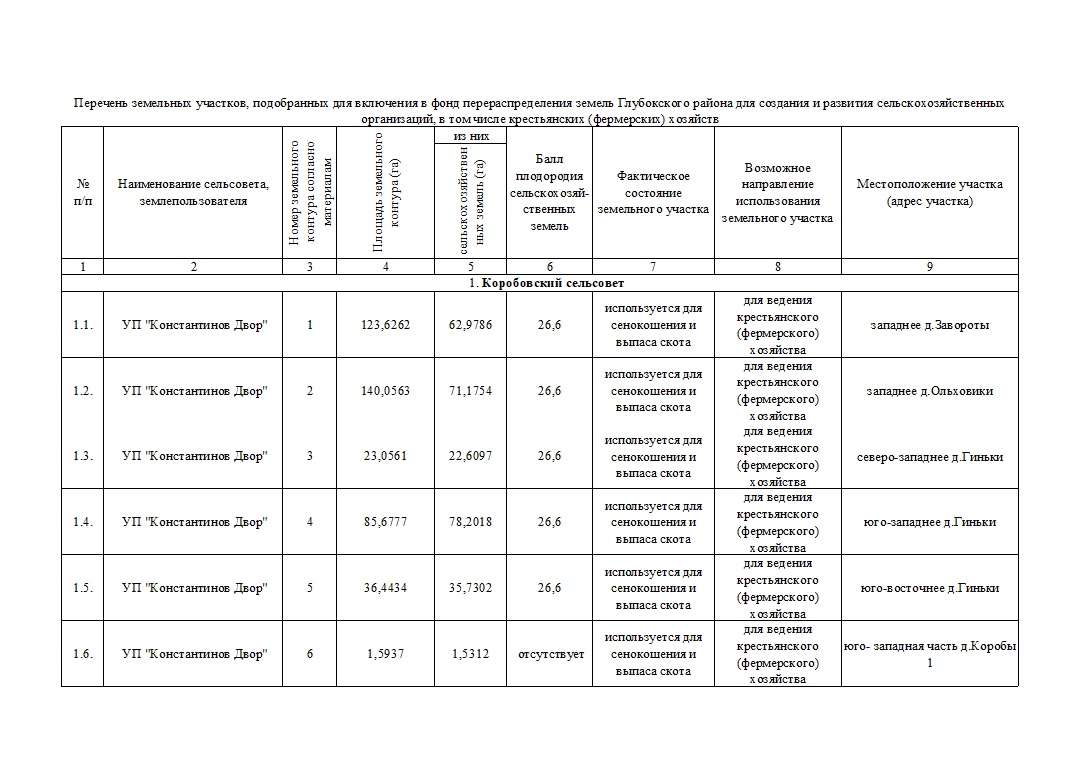 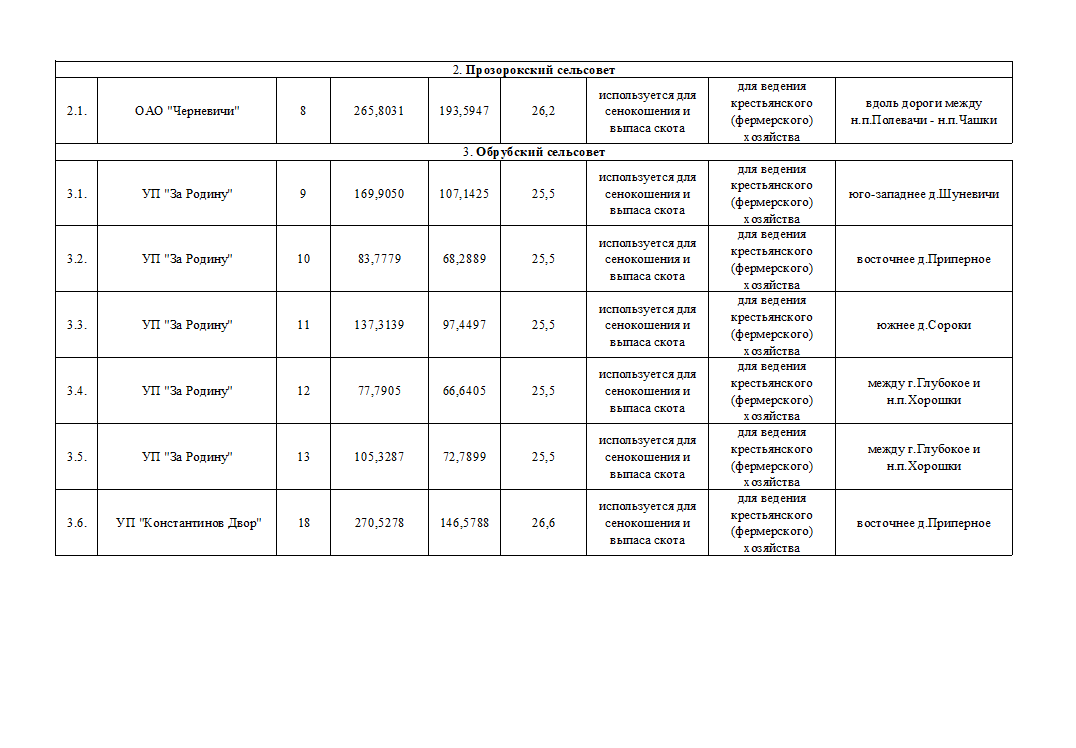 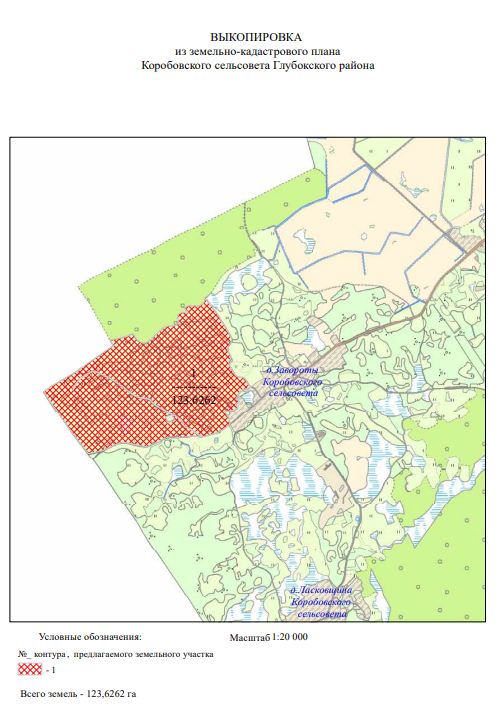 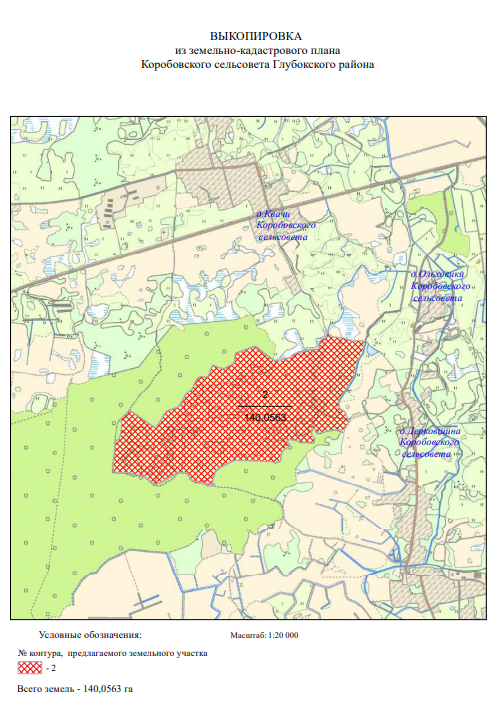 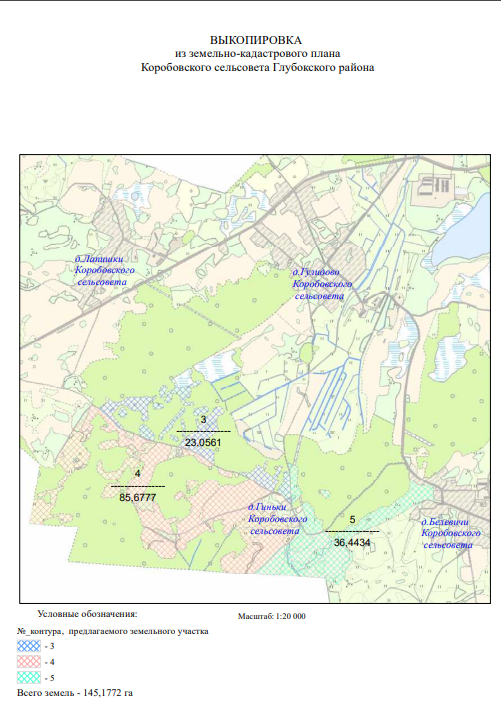 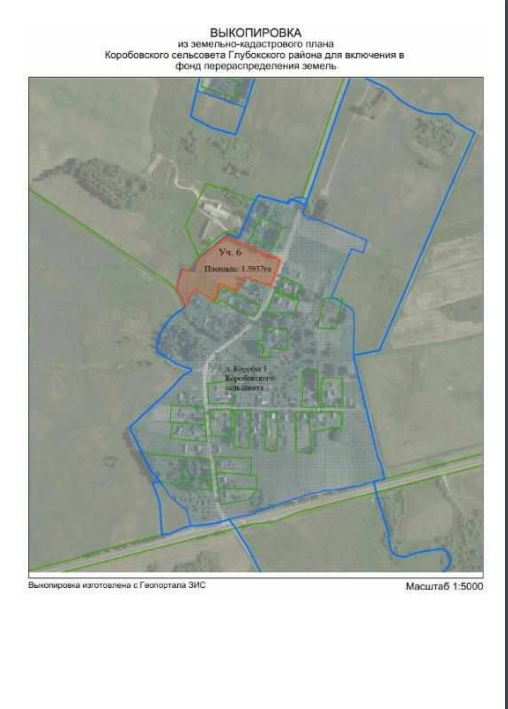 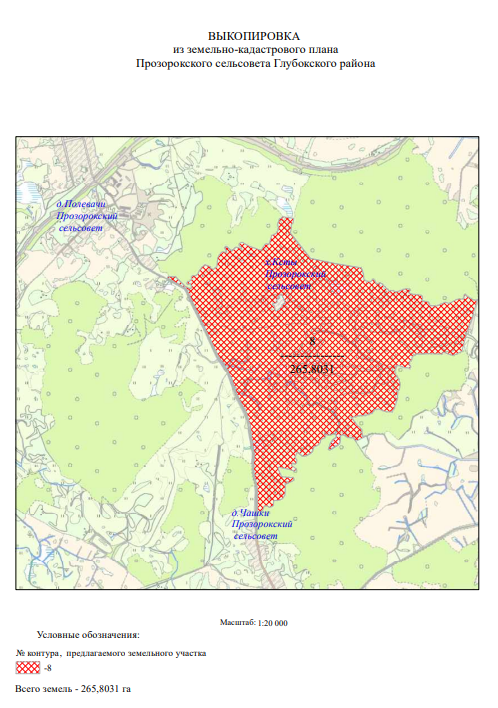 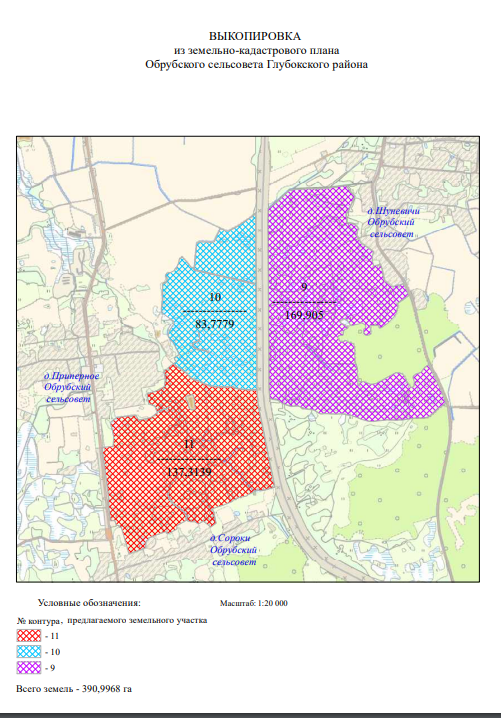 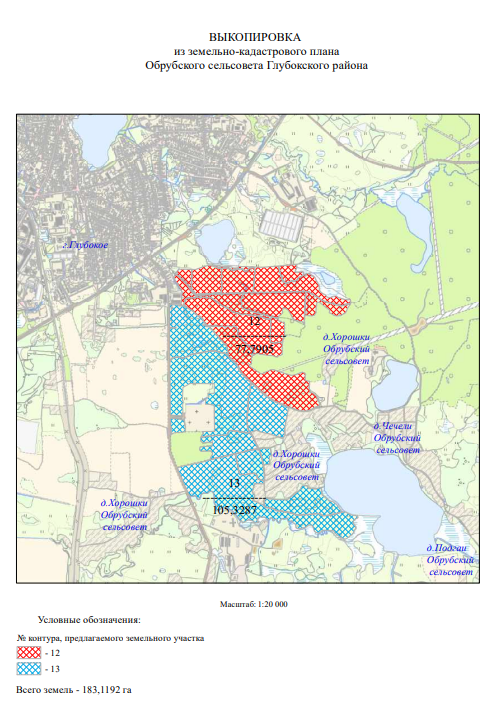 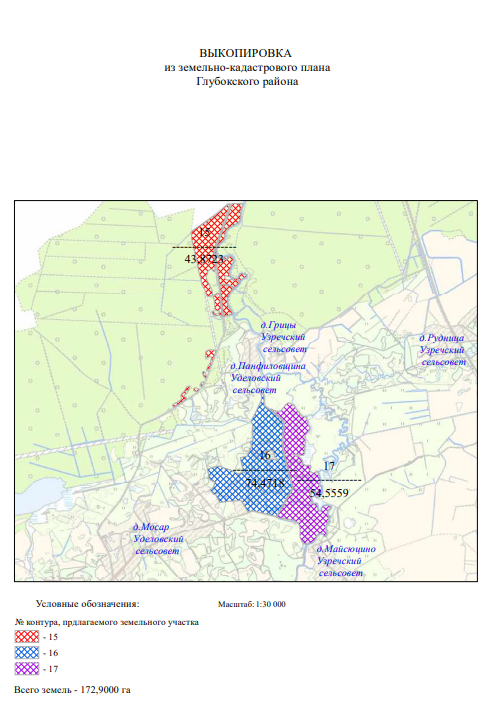 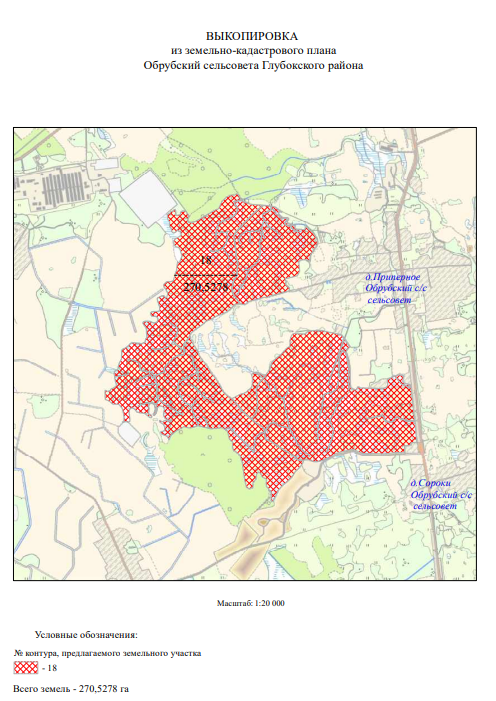 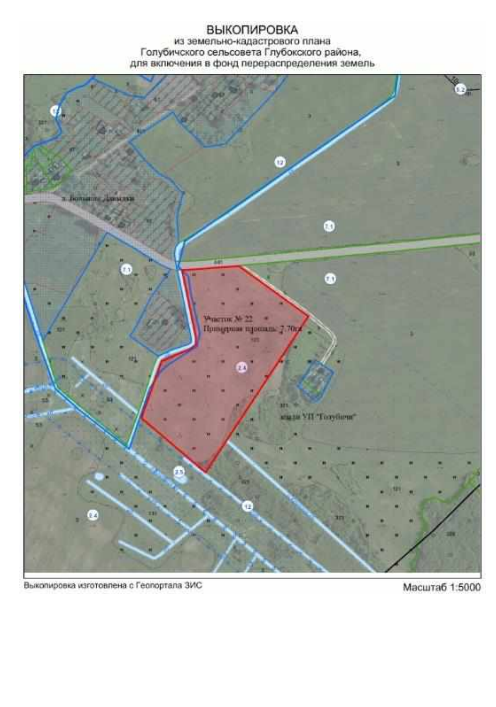 Часть земельно-кадастрового плана Глубокского района Витебской областиГраницы земельных участков КУСХП «Яблонька», общей площадью 17,70 га. для включения в фонд перераспределения земель вблизи д. Заулок-Русский и х.Скрабаруны Глубокского района Витебской области.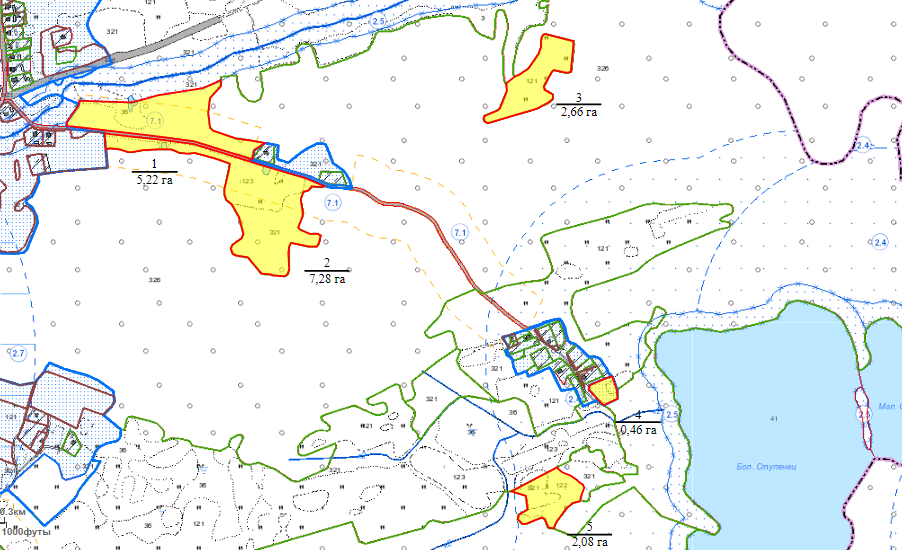 	- предлагаемые земельные участки для включения в перечень 	- охранная зона электрических сетейЧасть земельно-кадастрового плана Глубокского района Витебской областиГраницы земельных участков КУСХП «Яблонька», общей площадью 94,10 га. для включения в фонд перераспределения земель вблизи д. Германовщина и д.Бобруйщина Глубокского района Витебской области.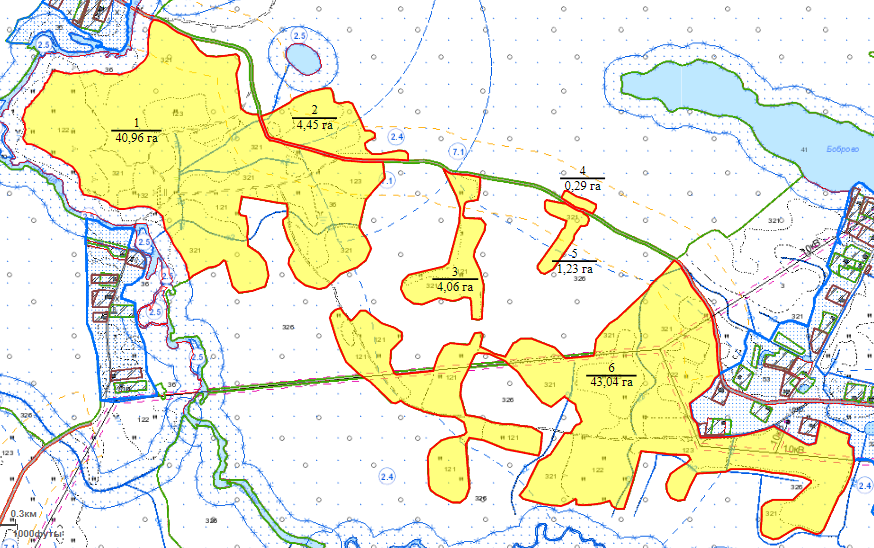 	- предлагаемые земельные участки для включения в перечень 	- охранная зона электрических сетей4. Уделовский сельсовет4. Уделовский сельсовет4. Уделовский сельсовет4. Уделовский сельсовет4. Уделовский сельсовет4. Уделовский сельсовет4. Уделовский сельсовет4. Уделовский сельсовет4. Уделовский сельсовет4.1.УП "За Родину"1543,872335,496925,5используется для сенокошения и выпаса скотадля ведения крестьянского (фермерского) хозяйстваюго-восточнее д.Панфиловщина4.2.УП "За Родину"1674,471849,615025,5используется для сенокошения и выпаса скотадля ведения крестьянского (фермерского) хозяйствавосточнее д.Мосар4.3.УП "За Родину"1754,555940,380725,5используется для сенокошения и выпаса скотадля ведения крестьянского (фермерского) хозяйстваюжнее д.Майсютино6. Псуевский сельсовет6. Псуевский сельсовет6. Псуевский сельсовет6. Псуевский сельсовет6. Псуевский сельсовет6. Псуевский сельсовет6. Псуевский сельсовет6. Псуевский сельсовет6. Псуевский сельсовет6.1.КУСХП «Яблонька»37(1-5)17,7010,2023,5используется для сенокошения и выпаса скотадля ведения крестьянского (фермерского) хозяйствад.Заулок-Русский – х.Скрабатуны6.2.КУСХП «Яблонька»38(1-6)94,1045,7823,5используется для сенокошения и выпаса скотадля ведения крестьянского (фермерского) хозяйствад.Германовщина – д.Бобруйщина